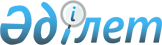 Об утверждении правил проведения раздельных сходов местного сообщества и определения количества представителей жителей улиц для участия в сходе местного сообщества на территории Равнопольского сельского округа Успенского района Павлодарской области
					
			Утративший силу
			
			
		
					Решение маслихата Успенского района Павлодарской области от 28 апреля 2020 года № 285/58. Зарегистрировано Департаментом юстиции Павлодарской области 6 мая 2020 года № 6827. Утратило силу решением Успенского районного маслихата Павлодарской области от 25 сентября 2023 года № 42/7
      Сноска. Утратило силу решением Успенского районного маслихата Павлодарской области от 25.09.2023 № 42/7 (вводится в действие по истечении десяти календарных дней после дня его первого официального опубликования).
      Сноска. Заголовок - в редакции решения Успенского районного маслихата Павлодарской области от 21.12.2022 № 147/24 (вводится в действие по истечении десяти календарных дней после дня его первого официального опубликования).
      В соответствии со статьей 39-3 Закона Республики Казахстан "О местном государственном управлении и самоуправлении в Республике Казахстан", подпунктом 4) пункта 2 статьи 46 Закона Республики Казахстан "О правовых актах", Типовыми правилами проведения раздельных сходов местного сообщества, утвержденными постановлением Правительства Республики Казахстан от 18 октября 2013 года № 1106, Успенский районный маслихат РЕШИЛ:
      Сноска. Преамбула - в редакции решения Успенского районного маслихата Павлодарской области от 21.12.2022 № 147/24 (вводится в действие по истечении десяти календарных дней после дня его первого официального опубликования).


      1. Утвердить правила проведения раздельных сходов местного сообщества на территории Равнопольского сельского округа Успенского района Павлодарской области согласно приложению 1 к настоящему решению.
      Сноска. Пункт 1 - в редакции решения Успенского районного маслихата Павлодарской области от 21.12.2022 № 147/24 (вводится в действие по истечении десяти календарных дней после дня его первого официального опубликования).


      2. Утвердить количественный состав представителей жителей улиц для участия в сходе местного сообщества Равнопольского сельского округа Успенского района Павлодарской области согласно приложению 2 к настоящему решению.
      Сноска. Пункт 2 - в редакции решения Успенского районного маслихата Павлодарской области от 21.12.2022 № 147/24 (вводится в действие по истечении десяти календарных дней после дня его первого официального опубликования).


      3. Признать утратившим силу решение Успенского районного маслихата от 25 сентября 2014 года № 197/38 "Об утверждении Правил проведения раздельных сходов местного сообщества и количества представителей жителей сел для участия в сходе местного сообщества на территории Равнопольского сельского округа Успенского района" (зарегистрировано в Реестре государственной регистрации нормативных правовых актов за № 4113, опубликовано 20 октября 2014 года в информационно-правовой системе "Әділет").
      4. Контроль за исполнением настоящего решения возложить на постоянную комиссию Успенского районного маслихата по вопросам законности и социальной политики.
      5. Настоящее решение вводится в действие по истечении десяти календарных дней после дня его первого официального опубликования. Правила проведения раздельных сходов местного сообщества на территории Равнопольского сельского округа Успенского района Павлодарской области
      Сноска. Приложение - в редакции решения Успенского районного маслихата Павлодарской области от 21.12.2022 № 147/24 (вводится в действие по истечении десяти календарных дней после дня его первого официального опубликования). Глава 1. Общие положения
      1. Настоящие правила проведения раздельных сходов местного сообщества на территории Равнопольского сельского округа Успенского района Павлодарской области (далее - Правила) разработаны в соответствии с пунктами 1, 6 статьи 39-3 Закона Республики Казахстан "О местном государственном управлении и самоуправлении в Республике Казахстан", постановлением Правительства Республики Казахстан от 18 октября 2013 года № 1106 "Об утверждении Типовых правил проведения раздельных сходов местного сообщества" и устанавливают порядок проведения раздельных сходов местного сообщества жителей улиц на территории Равнопольского сельского округа Успенского района Павлодарской области.
      2. В настоящих Правилах используются следующие основные понятия:
      1) местное сообщество – совокупность жителей (членов местного сообщества), проживающих на территории соответствующей административно-территориальной единицы, в границах которой осуществляется местное самоуправление, формируются и функционируют его органы;
      2) раздельный сход местного сообщества – непосредственное участие жителей (членов местного сообщества) села, микрорайона, улицы, многоквартирного жилого дома в избрании представителей для участия в сходе местного сообщества. Глава 2. Порядок проведения раздельных сходов местного сообщества
      3. Для проведения раздельного схода местного сообщества территория сельского округа подразделяется на участки (улицы).
      4. На раздельных сходах местного сообщества избираются представители для участия в сходе местного сообщества в количестве не более трех человек от улиц.
      5. Раздельный сход местного сообщества созывается и организуется акимом Равнопольского сельского округа Успенского района Павлодарской области (далее – аким сельского округа).
      6. О времени, месте созыва раздельных сходов местного сообщества и обсуждаемых вопросах население местного сообщества оповещается акимом сельского округа не позднее чем за десять календарных дней до дня его проведения через средства массовой информации или иными способами (объявления на информационных стендах, расположенных в Равнопольском сельском округе, публикации через социальные сети Instagram, WhatsApp).
      7. Проведение раздельного схода местного сообщества в пределах улиц организуется акимом сельского округа.
      8. Перед открытием раздельного схода местного сообщества проводится регистрация присутствующих жителей соответствующих улиц, имеющих право в нем участвовать.
      Раздельный сход местного сообщества считается состоявшимся при участии не менее десяти процентов жителей (членов местного сообщества), проживающих на данных улицах и имеющих право в нем участвовать.
      Не имеют права участвовать на раздельном сходе местного сообщества несовершеннолетние лица, лица, признанные судом недееспособными, а также лица, содержащиеся в местах лишения свободы по приговору суда.
      9. Раздельный сход местного сообщества открывается акимом сельского округа или уполномоченным им лицом.
      Председателем раздельного схода местного сообщества является аким сельского округа или уполномоченное им лицо.
      Для оформления протокола раздельного схода местного сообщества открытым голосованием избирается секретарь.
      10. Кандидатуры представителей жителей улиц для участия в сходе местного сообщества выдвигаются участниками раздельного схода местного сообщества в соответствии с количественным составом, установленным пунктом 4 настоящих Правил.
      11. Голосование проводится открытым способом персонально по каждой кандидатуре. Избранными считаются кандидаты, набравшие наибольшее количество голосов участников раздельного схода местного сообщества.
      12. На раздельном сходе местного сообщества ведется протокол, который подписывается председателем и секретарем и передается в аппарат акима Равнопольского сельского округа Успенского района в течение двух рабочих дней. Количественный состав представителей жителей улиц для участия в сходе местного сообщества Равнопольского сельского округа Успенского района Павлодарской области
      Сноска. Решение - дополнено приложением 2 в соответствии с решением Успенского районного маслихата Павлодарской области от 21.12.2022 № 147/24 (вводится в действие по истечении десяти календарных дней после дня его первого официального опубликования).
					© 2012. РГП на ПХВ «Институт законодательства и правовой информации Республики Казахстан» Министерства юстиции Республики Казахстан
				
      Председатель сессии

      Успенского районного маслихата

С. Смагулова

      Секретарь Успенского районного маслихата

Р. Бечелова
Утвержден
решением Успенского
районного маслихата
от 28 апреля 2020 года № 285/58 Приложение 2
к решению Успенского
районного маслихата
от 21 декабря 2022 года
№ 147/24
№
Наименование улицы
Количество представителей жителей улицы (человек)
1
Для жителей села Константиновка:
Для жителей села Константиновка:
1
Улицы 50 лет колхоза, Мира, Октябрьская
1
1
Улицы Юбилейная, Музейная, Тельмана
1
1
Улицы Амангельды, Молодежная, Маяковского, 70 лет Константиновке
1
1
Улицы Шевченко, Абая, Гагарина
2
1
Улицы Титова, Беккера, Павлова, Бахралинова
2
1
Улицы Калинина, Ланглица, Энгельса, Южный проезд
2
1
Улицы Ленина, Геринга, Карла Маркса, Целинная
3
2
Для жителей села Равнополь:
Для жителей села Равнополь:
2
Улицы Ипподромная, Дружба Народов, Солдатская, Фортшритская
2
2
Улицы Восточная, Ленина, Радужная, Крупская 
1
3
Для жителей села Таволжан:
Для жителей села Таволжан:
3
Улицы Комсомольская, Восточная, Вокзальная
2
3
Улицы Гагарина, Кооперативная, Школьная, Чапаева
2
3
Улицы Мира, Новая жизнь, переулок Советов
1